Государственное бюджетное профессиональное образовательное учреждение «Новгородский областной колледж искусств им. С.В. Рахманинова»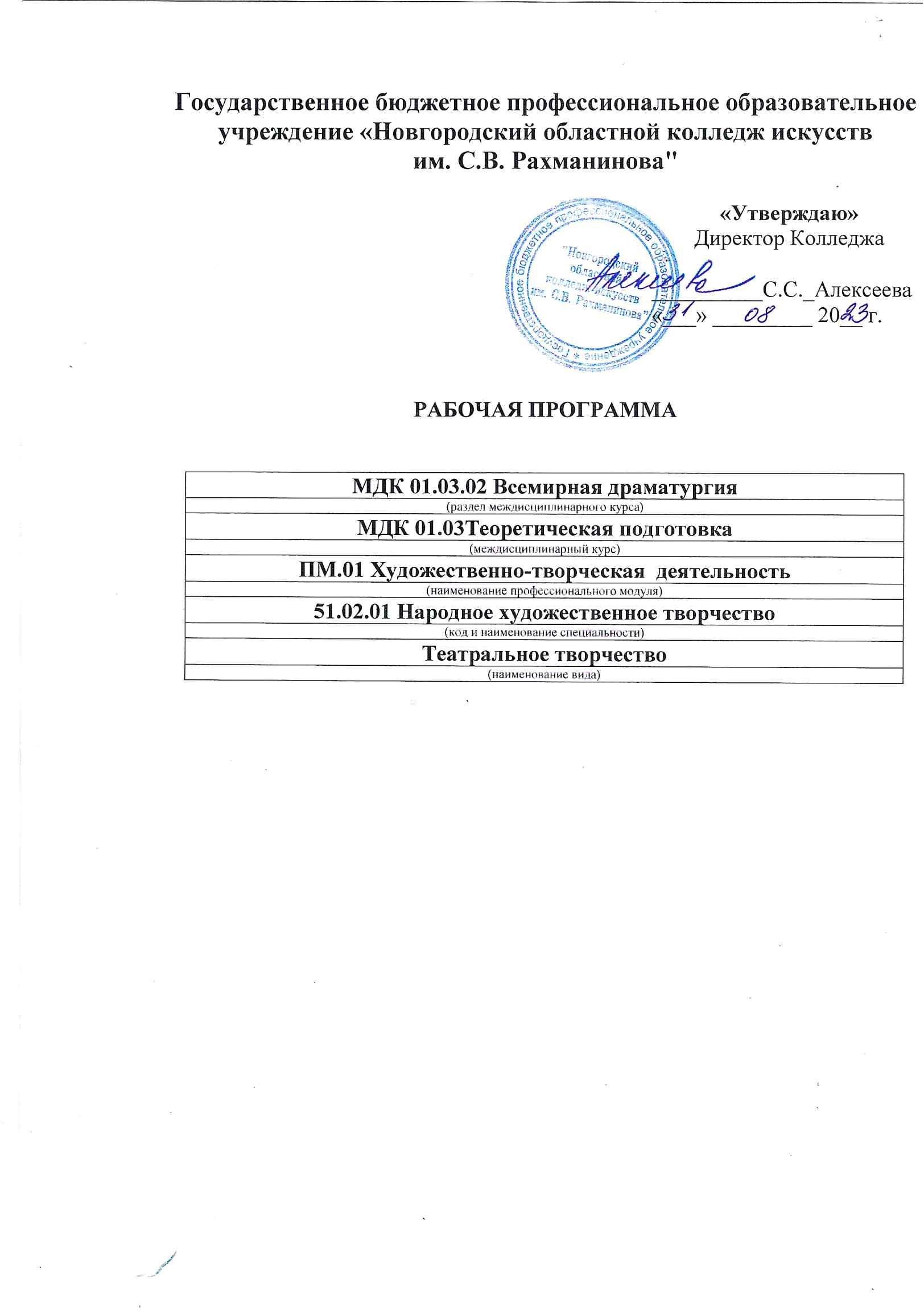 Рабочая программа                                                                             Принята на заседании Предметно-цикловой комиссииПротокол №1 от 31.08.2023Рабочая программа учебного предмета/дисциплины Иностранный язык составлена в соответствии с требованиями Федерального государственного образовательного стандарта среднего общего образования (утв. приказом Министерства образования и науки РФ от 17 мая 2012 г. N 413) с изменениями и дополнениями от 2021 г. и в соответствии с Федеральным Государственным образовательным стандартом СПО по специальностям 54.02.01 Дизайн по отраслям,  54.02.02 Декоративно-прикладное искусство и народные промыслы (по видам), 54.02.04 Реставрация, утвержденным Приказом Минобрнауки России от 27.10.2014 N 1357 (ред. от 13.07.2021) «Об утверждении федерального государственного образовательного стандарта среднего профессионального образования по специальностям 54.02.01 Дизайн по отраслям, 54.02.02 Декоративно-прикладное искусство и народные промыслы (по видам), 54.02.04 Реставрация (Зарегистрировано в Минюсте России 24.11.2014 N 34874).«Согласовано»Заместитель директора по учебной и организационно-методической работе:СОДЕРЖАНИЕ1. ПОЯСНИТЕЛЬНАЯ ЗАПИСКА	42.ЦЕЛИИЗАДАЧИДИСЦИПЛИНЫ ТРЕБОВАНИЯКРЕЗУЛЬТАТАМОСВОЕНИЯДИСЦИПЛИНЫ	83. ТРЕБОВАНИЯ К УРОВНЮ ОСВОЕНИЯ СОДЕРЖАНИЯ ПРОГРАММЫ	94.СТРУКТУРА УЧЕБНОЙ ДИСЦИПЛИНЫ	105. СОДЕРЖАНИЕ ДИСЦИПЛИНЫ И ТРЕБОВАНИЯ К ФОРМАМ И СОДЕРЖАНИЮ ТЕКУЩЕГО, ПРОМЕЖУТОЧНОГО, ИТОГОВОГО КОНТРОЛЯ (ПРОГРАММНЫЙ МИНИМУМ, ЗАЧЕТНО-ЭКЗАМЕНАЦИОННЫЕ ТРЕБОВАНИЯ).	175.1 Содержание учебной дисциплины	175.2 Требования к формам и содержанию текущего, промежуточного, итогового контроля	206.УСЛОВИЯ РЕАЛИЗАЦИИ ПРОГРАММЫ ДИСЦИПЛИНЫ	296.1 Учебно-методическое и информационное обеспечение курса	296.2. Требования к материально-техническому обеспечению	307. МЕТОДИЧЕСКИЕ РЕКОМЕНДАЦИИ ПРЕПОДАВАТЕЛЯМ	318. САМОСТОЯТЕЛЬНАЯ РАБОТА СТУДЕНТОВ	349. СПИСОК ЛИТЕРАТУРЫ	38Лист переутверждения рабочей программы дисциплины (профессионального модуля)	39ЛИСТ РЕГИСТРАЦИИ ИЗМЕНЕНИЙ, ВНЕСЕННЫХ В РАБОЧУЮ ПРОГРАММУ	401. ПОЯСНИТЕЛЬНАЯ ЗАПИСКАРабочая программа учебного предмета/дисциплины Иностранный язык (английский язык) разработана в соответствии с требованиямиФедерального государственного образовательного стандарта среднего общего образования (утв. приказом Министерства образования и науки РФ от 17 мая 2012 г. N 413) с изменениями и дополнениями от 2021 г. (далее –ФГОС),Федерального государственного образовательного стандарта среднего профессионального образования по специальности 51.02.03 Библиотековедение, утвержденным Приказом Минобрнауки России от 27.10.2014 N 1357 (ред. от 13.07.2021)Рабочая программа учебного предмета/дисциплины Иностранный язык (английский язык) разработана с учётомПримерной программы учебной дисциплины Иностранный язык (английский язык) для профессиональных образовательных организаций, рекомендованной Федеральным государственным автономным учреждением «Федеральный институт развития образования» (далее – ФГАУ «ФИРО») в качестве примерной программы для реализации основной профессиональной образовательной программы СПО на базе основного общего образования с получением среднего общего образования, протокол № 3 от «21» июля 2015г., регистрационный номер рецензии № 381 от «23» июля 2015г. ФГАУ «ФИРО».Рекомендаций по организации получения среднего общего образования в пределах освоения образовательных программ среднего профессионального образования на базе основного общего образования с учетом требований федеральных государственных образовательных стандартов и получаемой специальности или профессии среднего профессионального образования (письмо Департамента государственной политики в сфере подготовки рабочих кадров и ДПО Минобрнауки России от 17.03.2015 № 06-259), Рабочая программа составлена в соответствии с Рабочей программой воспитания и календарным планом воспитательной работы https://noki53.ru/about/programma-vospitaniya.php. Место дисциплины в структуре программы подготовки специалистов среднего звенаДисциплина относится к циклу общепрофессиональных дисциплин.Общие и профессиональные компетенцииУчебный предмет «Иностранный язык (английский язык)» является обязательной частью общеобразовательного цикла основной образовательной программы в соответствии с ФГОС по специальности среднего профессионального образования 54.02.01 Дизайн по отраслям, 54.02.02 Декоративно-прикладное искусство и народные промыслы (по видам), 54.02.04 РеставрацияДизайнер-преподаватель, художник-реставратор, художник-мастер/преподаватель должен обладать ОБЩИМИ КОМПЕТЕНЦИЯМИ, включающими в себя способность:ОК 1. Понимать сущность и социальную значимость своей будущей профессии, проявлять к ней устойчивый интерес.ОК 2. Организовывать собственную деятельность, определять методы и способы выполнения профессиональных задач, оценивать их эффективность и качество.ОК 3. Решать проблемы, оценивать риски и принимать решения в нестандартных ситуациях.ОК 4. Осуществлять поиск, анализ и оценку информации, необходимой для постановки и решения профессиональных задач, профессионального и личностного развития.ОК 5. Использовать информационно-коммуникационные технологии для совершенствования профессиональной деятельности.ОК 6. Работать в коллективе, обеспечивать его сплочение, эффективно общаться с коллегами, руководством.ОК 8. Самостоятельно определять задачи профессионального и личностного развития, заниматься самообразованием, осознанно планировать повышение квалификации.ОК 9. Ориентироваться в условиях частой смены технологий в профессиональной деятельности.Дизайнер-преподаватель, художник-реставратор, художник-мастер/преподаватель должен обладать ПРОФЕССИОНАЛЬНЫМИ КОМПЕТЕНЦИЯМИ, соответствующими видам деятельности:ПК 3.5. Владеть культурой устной и письменной речи, профессиональной терминологиейПланируемые результаты освоения учебного предметаВ рамках программы учебного предмета обучающимися осваиваются личностные (ЛР), метапредметные (МР) и предметные результаты базового и углубленного уровней (ПРб) и (ПРу) в соответствии с требованиями ФГОС среднего общего образования.2. ЦЕЛИИЗАДАЧИДИСЦИПЛИНЫ-ТРЕБОВАНИЯКРЕЗУЛЬТАТАМОСВОЕНИЯДИСЦИПЛИНЫСодержание программы Иностранный язык (английский язык) направлено на достижение следующих целей:формирование представлений об английском языке как о языке международного общения и средстве приобщения к ценностям мировой культуры и национальных культур;формирование коммуникативной компетенции, позволяющей свободно общаться на английском языке в различных формах и на различные темы, в том числе в сфере профессиональной деятельности, с учетом приобретенного словарного запаса, а также условий, мотивов и целей общения;формирование и развитие всех компонентов коммуникативной компетенции: лингвистической, социолингвистической, дискурсивной, социокультурной, социальной, стратегической и предметной;воспитание личности, способной и желающей участвовать в общении на межкультурном уровне;воспитание уважительного отношения к другим культурам и социальным субкультурам.Задачи учебного предмета Иностранный язык (английский язык):развитие коммуникативных умений в говорении, аудировании, чтении, письме;накопление новых языковых средств, обеспечивающих возможность общаться на темы, предусмотренные стандартом и примерной программой для данного этапа с учётом профессиональной направленности;приобщение студентов к культуре и реалиям стран, говорящих на английском языке, в рамках более широкого спектра сфер, тем и ситуаций общения, отвечающих опыту, интересам учащихся, соответствующих их психологическим особенностям; развитие способности и готовности студентов использовать английский язык в реальном общении; формирование умения представлять свою собственную страну, ее культуру в условиях межкультурного общения посредством ознакомления учащихся с соответствующим страноведческим, культуроведческим и социолингвистическим материалом, широко представленным в учебном курсе;развитие умения выходить в процессе общения из затруднительного положения, вызванного нехваткой языковых средств за счет перифраза, использования синонимов, жестов и т.д.;развитие желания и умения самостоятельного изучения английского языка доступными им способами (в процессе выполнения проектов, через интернет, с помощью справочников и т.п.), умения пользоваться современными информационными технологиями, опираясь на владение английским языком.продолжение развития и воспитания студентов средствами предмета «Английский язык»: понимание учащимися роли изучения языков международного общения в современном поликультурном мире, ценности родного языка как элемента национальной культуры; осознание важности английского языка как средства познания, самореализации и социальной адаптации; воспитание толерантности по отношению к иным языкам и культуре.3. ТРЕБОВАНИЯ К УРОВНЮ ОСВОЕНИЯ СОДЕРЖАНИЯ ПРОГРАММЫВ результате изучения дисциплины обучающийся должениметь практический опыт общения на иностранном языке, чтения, аудирования, говорения, а также взаимодействия с межкультурной средой.Уметь говорить, читать и писать на иностранном языке, понимать иностранную речь, использовать иностранный язык в разных сферах жизни.Знать грамматику и лексику иностранного языка, а также культурные особенности стран изучаемого языка.Рабочая программа составлена в соответствии с Рабочей программой воспитания и календарным планом воспитательной работы (ссылка).Образовательная деятельность при освоении образовательной программы или отдельных ее компонентов организуется в форме практической подготовки.Образовательная деятельность при освоении образовательной программы или отдельных ее компонентов организуется с использованием средств электронного обучения, с применением дистанционных образовательных технологий:тестирующие системы (НЭШ)электронные тренажеры (МЭО на базе ЦОК educont)информационно-справочные системыэлектронные учебники (по некоторым предметам есть в нашей библиотеке: ЭБС «Лань»)электронные приложения к учебникамучебные базы данных (библиотека колледжа: электронный читальный зал Президентской библиотеки имени Б.Н. Ельцина)электронные энциклопедии (библиотека колледжа: электронный читальный зал Президентской библиотеки имени Б.Н. Ельцина)справочники (библиотека колледжа: электронный читальный зал Президентской библиотеки имени Б.Н. Ельцина)электронные дидактические материалыобразовательные видеофильмыфоторепродукции картин, памятников архитектуры и скульптуры, фотоизображения окружающего мира (природы и общества) и т.п.аудиофрагменты (аудиофрагменты текста, аудиолекции, звуковые комментарии к рисункам, речевые фрагменты персоналий и др., музыкальные композиции)инструкции к заданиямпрезентацииВ зависимости от целей занятий могут использоваться электронная почта, социальные сети, мессенджеры.4.	СТРУКТУРА УЧЕБНОЙ ДИСЦИПЛИНЫОбъем дисциплины, виды учебной работы и отчетности      В соответствии с учебным планом обязательная учебная нагрузка по дисциплине Иностранный язык на специальности Дизайн (по отраслям) – 128 часов, время изучения –  1,2,3,4 семестры. Форма итогового контроля – 1,4 семестр - зачет, 2, 4 семестр – контрольная работа. Обязательная учебная нагрузка студента курса специальности Декоративно-прикладное искусство и народные промыслы (по видам) – 104 часа, время изучения –  1,2, 3 семестры. Форма итогового контроля – 1, 2, 3 семестр – контрольная работа. Обязательная учебная нагрузка студента специальности «Реставрация» - 144 часа, время изучения -1,2,3,4 семестры. Формы итогового контроля – 1,2,3 семестр –контрольная работа, 4 семестр –зачет.                                                     Тематический планСпециальность – 54.02.01 Дизайн по отраслям.       Форма обучения – очнаяРаспределение учебной нагрузки по семестрамСпециальность –   54.02.02 Декоративно прикладное искусство и народные промыслы.Форма обучения – очнаяСпециальность –54.02.02 Декоративно-прикладное искусство и народные промыслы (по видам).Форма обучения – очнаяРаспределение учебной нагрузки по семестрамСпециальность –   54.02.04 РеставрацияФорма обучения – очнаяСпециальность –54.02.02 РеставрацияФорма обучения – очнаяРаспределение учебной нагрузки по семестрамСпециальность –   54.02.02 РеставрацияФорма обучения – очнаяИндивидуальный проект представляет собой особую форму организации деятельности обучающихся (учебное исследование или учебный проект).Индивидуальный проект выполняется обучающимся самостоятельно под руководством преподавателя по выбранной теме в рамках одного или нескольких изучаемых учебных предметов, курсов в любой избранной области деятельности (познавательной, практической, учебно-исследовательской, социальной, художественно-творческой, иной).Результаты выполнения индивидуального проекта должны отражать:сформированность навыков коммуникативной, учебно-исследовательской деятельности, критического мышления;способность к инновационной, аналитической, творческой, интеллектуальной деятельности;сформированность навыков проектной деятельности, а также самостоятельного применения приобретенных знаний и способов действий при решении различных задач, используя знания одного или нескольких учебных предметов или предметных областей;способность постановки цели и формулирования гипотезы исследования, планирования работы, отбора и интерпретации необходимой информации, структурирования аргументации результатов исследования на основе собранных данных, презентации результатов.Индивидуальный проект выполняется обучающимся в течение одного года в рамках учебного времени, специально отведенного учебным планом, и должен быть представлен в виде завершенного учебного исследования или разработанного проекта: информационного, творческого, социального, прикладного, инновационного, конструкторского, инженерного.Примеры тем для индивидуального проекта:Anglo-American youth slangBritish and American english.Different cultures mean different traditions?.. (Easter in Great Britain and in Russia).English is a crazy languageFactors that influence the popularity of artists.Formal and informal speech.Great Britain: the history and the present.Homonymy as the limit of polysemyMoral values of the teenagers of the XXI century.Original names of some english and american towns and cities.Plase of books about Harry Potter in future lierature.Reverse culture shockTeenage years. Are they happy?The magic power of coloursVolunteers wanted!What are the British like?Английские пословицы про любовь.Английские речевые формы для обозначения мимических жестов.Английский национальный поэт - Вильям Шекспир.Англоязычный сленг в русской речи.В поисках АтлантидыВлияние заимствованных иностранных слов на речь подростков.Влияния разных языков на русский, заимствования.Возможен ли транснациональный юмор?Выявление различий между американским и британским разновидностями английского языка.Грамматика английского глаголаДеловая беседа - одна из форм официально-делового стиля.Должны ли родители выбирать друзей для своих детей.Знакомство с ШекспиромИзучение английского языка через просмотр фильмов.5. СОДЕРЖАНИЕ ДИСЦИПЛИНЫ И ТРЕБОВАНИЯ К ФОРМАМ И СОДЕРЖАНИЮ ТЕКУЩЕГО, ПРОМЕЖУТОЧНОГО, ИТОГОВОГО КОНТРОЛЯ (ПРОГРАММНЫЙ МИНИМУМ, ЗАЧЕТНО-ЭКЗАМЕНАЦИОННЫЕ ТРЕБОВАНИЯ).5.1 Содержание учебной дисциплины1 семестр Раздел 1 Вводный фонетический курс.Тема 1.1 Алфавит, звуки, типы слогов.Тема 1.2 Составление транскрипции, устойчивые сочетания гласных и согласных букв.· Гласные и согласные звуки. Понятие фонетической транскрипции. Части речи в английском языке.· Правила чтения согласных. Четыре типа слога. Сведения о простом повествовательном предложении. Порядок слов в английском предложении.· Правила чтения согласных и гласных букв.Студент должен знать: основные фонетические особенности. Студент должен уметь: произносить, читать и говорить на английском языке с учетом  перечисленных особенностей. Уметь применять правила чтения, ударения, интонации, орфографии. Различать части речи.Раздел 2 Составление визитной карточки (резюме), умение рассказывать про свой учебный/выходной день.Тема 2.1. Виды местоимений, глагол «to be», составление утвердительных/отрицательных/вопросительных предложений.· Глагол ''to be''. Отрицательные предложения, вопросительные предложения с  глаголом ''to be''. · Безличные предложения.  Местоимение ''it'' в безличных предложениях. Роль порядка слов в определении части речи членов предложения в английском языке.· Личные местоимения. Спряжение глаголов ''to be'', ''to have'' по лицам в простом настоящем времени.· Притяжательные местоимения.Студент должен знать: основные грамматические особенности.Студент должен уметь: произносить, читать и говорить на английском языке с учетом перечисленных особенностей. Уметь применять правила. Различать части речи, категории числа, времени.Тема 2.2. Мой учебный день. Лексика по теме «Учебный день». Работа с текстом, ответы на вопросы.· Введение лексики темы; предлоги времени; возвратные местоимения; повелительное наклонение, местоимения (many, much, few, little). · Чтение и контроль понимания текста «Рабочий день» и диалогов по тем, ответы на вопросы текста. · Закрепление лексики и грамматики. · Развитие навыков и умений диалогической речи. · Контроль высказывания по теме (в форме сообщения; диалога) Студент должен знать: новые слова по теме, грамматический материал. Студент должен уметь: информировать о своем рабочем дне; уговорить друга на совместное действие во время рабочего дня.Тема 2.3. Настоящее простое время (Present Simple). Наречия, слова-маркеры для Present Simple. Составление утвердительных, вопросительных, отрицательных предложений.· Основные характеристики и слова-помощники настоящего простого времени.· Составление предложений, активизация их в речи.· Правило и порядок использования наречий частотности.Студент должен знать: правило использования. Студент должен уметь: самостоятельно составлять повествовательное, отрицательное и вопросительное предложение в Present Simple.Тема 2. 4. Мой выходной день. Лексика по теме «Weekend», составление монологического высказывания, активизация лексики в речи.· Введение лексики темы; предлоги направления; указательные местоимения; словообразование. · Чтение и контроль понимания текста «Выходной день» и диалогов по тем, ответы на вопросы текста. · Закрепление лексики и грамматики. · Развитие навыков и умений диалогической речи. · Контроль высказывания по теме (в форме сообщения; диалога) Студент должен знать: новые слова по теме, грамматический материал. Студент должен уметь: информировать о своем выходном дне; уговорить друга на совместное действие во время выходного дня.Тема 2.5. Составление визитной карточки, лексика по теме «Хобби и увлечения».· Введение и активизация лексики и грамматического материала темы (прилагательные с предлогами).· Чтение и контроль понимания текста о молодежи, контроль высказывания о жизни молодежи, их интересах, увлечениях. Студент должен знать: лексику и грамматику темы (прилагательные с предлогами).  Студент должен уметь: Рассказать о насущных проблемах и интересах молодежи в стране и за рубежом и обсудить их с одногруппниками.Раздел 3 Страноведение, Соединенное королевство Великобритании и Северной Ирландии.Тема 3.1 Географическое положение Соединенного Королевства Великобритании и Северной Ирландии. Повторение (изучение) числительных (количественных и порядковых).· Введение и активизация лексики, географических названий и грамматики (числительные). Чтение текста о Великобритании и контроль его понимания, ответы на вопросы текста. Контроль монологического сообщения по теме.Студент должен знать: лексический и грамматический материал темы.Студент должен уметь: рассказывать о стране изучаемого языка (географическом положении, населении, промышленности, образовании).       Самостоятельная работа: письменно составить сообщения по следующим темам:        А) What have you learnt about political system of Great Britain?        B) What can you say about Hyde Park?        C) What do you know about Saint Paul’s Cathedral?Тема 3.2 Викторина по теме «Королевская семья»· Урок в формате викторины, использование презентации и формирование интереса учащихся к самостоятельному изучению предмета.· Королевская семья.Студент должен знать: основные факты о королевской семье.Студент должен уметь: рассказывать и применять полученную информацию на уроке.Тема 3.3. Символы страны (флористические, литературные, художественные).· Чтение текста о флористических символах Соединенного Королевства, ответы на вопросы.· Аудирование по теме «Известные литературные персонажи».Студент должен знать: флористические символы страны, легенду их возникновения; известные литературные персонажи.Студент должен уметь: выделить основную информацию в тексте, ответить на вопросы; заполнить пропуски в тексте после задания на аудирование.Раздел 4 Дружба. Составление монологических, диалогических высказыванийТема 4.1. Работа с текстом «Perfect friend», прилагательные «Черты характера».· Чтение текста и ответы на вопросы.· Активизация лексики по теме «Черты характера», порядок прилагательных в предложении.Студент должен знать: основную лексику по теме «Дружба» и «Черты характера», Студент должен уметь: выделить основную информацию в тексте, ответить на вопросы; использовать правильный порядок прилагательных.Тема 4.2. Составление монологического высказывания «Мой друг».· Составление плана к монологическому высказыванию.· Активизация лексики с предыдущего урока.· Составление уточняющих вопросов для участников группы.Студент должен знать: основную лексику по теме «Дружба» и «Черты характера».Студент должен уметь: составлять монологическое высказывание на тему «Мой друг» и уметь составлять уточняющие вопросы.Тема 4.3. Прилагательные, степени сравнения.· Правило образования сравнительной и превосходной степени для односложных и многосложных прилагательных.· Орфографические особенности использования суффиксов.· Исключения из правила.Студент должен знать: понятия «односложное и многосложное» прилагательное; основные случаи использования степеней сравнения; исключения из правила.Студент должен уметь: составлять предложения со сравнительной и превосходной степенью, правильно добавлять окончания.Раздел 5 Увлечения. Моя любимая книга. Составление рецензии на фильм.Тема 5.1. Литература, жанры, рецензия.· Работа с текстом, ответы на вопросы.· Знакомство с новой лексикой, активизация её в речи.· Составление плана написания отзыва (рецензии).Студент должен знать: новые слова по теме «Литература»Студент должен уметь: составлять отзыв и писать рецензию; использовать в речи слова по теме «Литературные жанры».Тема 5.2. Present Continuous· Правило образования, случаи использования времени Present Continuous.· Составление предложений в Present Continuous.· Сравнение Present Simple и Present Continuous.Студент должен знать: грамматические особенности времени.Студент должен уметь: составлять утвердительные, отрицательные, вопросительные предложения; сравнивать два времени – Present Simple/Present Continuous.2 семестрРаздел 1 Страноведение. Соединенные штаты АмерикиТема 1.1. Географическое положение. Повторение простого прошедшего времени (Past Simple)· Введение и активизация лексики, географических названий и грамматики (простое прошедшее время). Чтение текста о Соединенных штатах Америки и контроль его понимания, ответы на вопросы текста. Контроль монологического сообщения по теме.Студент должен знать: лексический и грамматический материал темы.Студент должен уметь: рассказывать о стране изучаемого языка (географическом положении, населении, промышленности, образовании); составлять утвердительные, вопросительные, отрицательные предложения в Past Simple.Тема 1.2. Викторина по теме «Соединенные штаты Америки»· Урок в формате викторины, использование презентации и формирование интереса учащихся к самостоятельному изучению предмета.Студент должен знать: основные факты о географическом положении страны.Студент должен уметь: рассказывать и применять полученную информацию на уроке.Тема 1.3. Выдающиеся американские президенты – Джордж Вашингтон, Томас Джефферсон, Теодор Рузвельт, Авраам Линкольн.· Работа с текстом, ответы на вопросы.· Работа с видео материалом по теме. Умение выделять главное.· Совершенствование грамматического навыка Past Simple.Студент должен знать: основные факты о президентах (Вашингтон, Джефферсон, Рузвельт, Линкольн). Студент должен уметь: рассказывать и применять полученную информацию на уроке; использовать правильные и неправильные глаголы в своих предложениях.Тема 1.4. Символы страны, интересные места.· Работа с текстом, ответы на вопросы, выделение новых лексических единиц.· Сравнение Present Simple и Past Simple.Студент должен знать: символы страны, исторические факты.Студент должен уметь: рассказывать и применять полученную информацию на уроке; уметь видеть разницу в использовании времен Present Simple и Past Simple.Раздел 2  Выдающиеся люди, кумирыТема 2.1. Развитие навыка аудирования. Энштейн, Кюри, Пеле, Томсон.· Совершенствование навыка аудирования. Умение услышать основные факты.· Составление монологического высказывания.Студент должен знать: основные принципы работы с аудио материалом.Студент должен уметь: составлять план монологического высказывания по теме; услышать в предлагаемом аудио материале ответы на вопросы.Тема 2.2 Present Perfect· Правило образования, случаи использования времени Present Perfect.· Составление предложений в Present Perfect.· Сравнение Present Perfect и Past Simple.Студент должен знать: грамматические особенности времени Present Perfect.Студент должен уметь: составлять утвердительные, отрицательные, вопросительные предложения; сравнивать два времени – Present Perfect/Past Simple.Тема 2.3. Составление монологического высказывания «Знаменитая личность» или «Мой кумир»· Составление плана для монологического высказывания.· Знакомство с новой лексикой.· Выполнение лексических упражнений.Студент должен знать: новую лексику, план составления монолога, слова-связки.Студент должен уметь: составлять монологическое высказывание.Тема 2.4 Сравнение Present Perfect и Past Simple· Сравнение Present Perfect и Past Simple.· Слова - маркеры для Present Perfect· Составление предложений со слова – маркерами.Студент должен знать: грамматические особенности Present Perfect, слова - маркерыСтудент должен уметь: различать два времени, использовать слова – маркеры.Раздел 3  Чудеса светаТема 3.1 Стоунхендж, Остров Пасхи, Чичен-ИцаТема 3.2 Сокровища Тутанхамона, Колизей, ПетраТема 3.3. Алхамбра, Тадж-Махал· Введение новой лексики, ее тренировка; грамматический оборот ''there is, there are'', местоимения some, any, no, every и их производные; числительные, альтернативные и разделительные вопросы.· Чтение текстов «Великая китайская стена», «Тадж Махал», «Петра», контроль его понимания ответы на вопросы текста; закрепление лексики и грамматики в упражнениях. Контроль монологического высказывания по теме. Студент должен знать: лексический и грамматический материал темы. Студент должен уметь: рассказать о архитектурном строение;      Тема 3.4. Викторина по теме «Чудеса света»· Урок в формате викторины, использование презентации и формирование интереса учащихся к самостоятельному изучению предмета.Студент должен знать: основные факты об изученных чудесах света.Студент должен уметь: рассказывать и применять полученную информацию на уроке.Тема 3.5. Пассивный залог.· Правило образование пассивного залога. Составление утверждения, вопроса, отрицания.· Разница между активным и пассивным залогом.· Перевод из активного в пассивный залог.· Использование предлогов with и by.Студент должен знать: грамматические особенности пассивного залога.Студент должен уметь: различать активный и пассивный залог, переводить предложение из активного в пассивный залог.Раздел 4  Российская ФедерацияТема 4.1. Географическое положение· Чтение текста, ответы на вопросы.· Знакомство с новой лексикой.· Активизация лексики в собственных предложениях.Студент должен знать: лексику по теме.Студент должен уметь: выделять основную мысль в тексте, отвечать на вопросы, использовать новую лексику.Тема 4.2. Использование предлогов места, направления, времени.· Грамматические особенности использования предлогов.· Составление предложений с использованием предлогов места, направления и времени.Студент должен знать: правило использования предлогов места, направления, времени.Студент должен уметь: использовать предлоги в устной и письменной речи.Тема 4.3. Великий Новгород· Работа с текстом, ответы на вопросы.· Знакомство с новой лексикой, активизация её в речи.· Составление монологического высказывания по теме «Достопримечательности Великого Новгорода».Студент должен знать: лексику по теме, план составления монологического высказывания.Студент должен уметь: использовать лексику в собственных предложениях, составлять монологическое высказывание.Тема 4.4. Выдающиеся деятели искусства· Работа с текстом, ответы на вопросы.· Активизация новой лексики· Описание картины. Использование Present Continuous.Студент должен знать: новую лексику, правило использования Present Continuous.Студент должен уметь: использовать лексику, составлять план для описания картины на английском языке.Тема 4.5. Артикль, использование артикля с географическими названиями.· Грамматические особенности использования артиклей.· Артикль с географическими названиями.Студент должен знать: грамматические особенности артиклей.Студент должен уметь: использовать правильный артикль, уметь объяснять отсутствие или наличие артиклей с географическими названиями.Тема 4.6. Викторина по теме.· Урок в формате викторины, использование презентации и формирование интереса учащихся к самостоятельному изучению предмета.Студент должен знать: основные факты и достопримечательности о Великом Новгороде.Студент должен уметь: рассказывать и применять полученную информацию на уроке.5.2 Требования к формам и содержанию текущего, промежуточного, итогового контроляКонтрольно-измерительные материалы по дисциплине «Иностранный язык (английский язык)» разработаны в соответствии с требованиями Государственного образовательного стандарта.Курс по предмету «Иностранный язык (английский язык)» занимает ведущее место в подготовке квалифицированных специалистов, повышении культурного уровня и кругозора учащихся, поэтому на уроках очень важно проверить знания и умения студентов.	Для проверки знаний и умений студентов используются следующие формы контроля: грамматический тест, устный опрос по теме, подготовка сообщений.После изучения курса студент должен знать:- основные грамматические правила;- слова по изучаемым темам;- правила составления монологического и диалогического высказывания;- основную информацию по истории, географии, культурологии стран изучаемого языка;Студент должен уметь:- грамотно выражать свои мысли;- использовать лексику в монологах и диалогах;- составлять предложения, используя разные грамматические времена;        Студенты овладевают в период обучения английскому языку тремя видами речевой деятельности - аудированием, говорением и чтением. Оценка уровня практического владения студентами английским языком должна проводиться дифференцированно по каждому виду речевой деятельности в ходе семестра.1) АудированиеОтметка «5» ставится в том случае, если коммуникативная задача решена и при этом студенты полностью поняли содержание английской речи.Отметка «4» ставится в том случае, если коммуникативная задача решена, студенты поняли содержание английской речи, за исключением отдельных подробностей, не влияющих на понимание в целом. Отметка «3» ставится в том случае, если коммуникативная задача решена, студенты поняли только основной смысл английской речи.Отметка «2» ставится в том случае, если студенты не поняли смысла английской речи. 2) ГоворениеОтметка «5» ставится в том случае, если общение осуществилось, высказывания студентов соответствовали поставленной коммуникативной задаче, при этом их устная речь полностью соответствовала нормам английского языка в пределах программных требований. Отметка «4» ставится в том случае, если общение осуществилось, высказывание студентов соответствовали поставленной коммуникативной задаче и при этом студенты выразили свои мысли с незначительными отклонениями от языковой нормы (ошибки в употреблении артиклей, предлогов).Отметка «3» ставится в том случае, если общение осуществилось, высказывание студентов соответствовали поставленной коммуникативной задаче и при этом студенты выразили свои мысли на английском языке с отклонениями от языковых норм, не мешающих понять содержание сказанного.Отметка «2» ставится в том случае, если общение не осуществилось или высказывание студентов не соответствовали поставленной коммуникативной задаче и выразили свои мысли на английском языке с такими отклонениями от языковых норм, которые не позволяют понять содержание большей части сказанного.3) ЧтениеОтметка «5» ставится в том случае, если коммуникативная задача решена и при этом студенты полностью поняли и осмыслили содержание прочитанного английского текста в объеме, предусмотренном заданием, чтение студентов соответствовало программным требованиям. Отметка «4» ставится в том случае, если коммуникативная задача решена и при этом студенты поняли и осмыслили содержание прочитанного английского текста за исключением деталей и частностей, не влияющих на понимание текста, в объеме, предусмотренном заданием, чтение соответствовало программным требованиям.Отметка «3» ставится в том случае, если коммуникативная задача решена и при этом студенты поняли и осмыслили главную идею прочитанного английского текста в объеме, предусмотренном заданием, чтение в основном (отклонения в отношении скорости чтения, объема и сложности) соответствовало программным требованиям.Отметка «2» ставится в том случае, если коммуникативная задача не решена – студенты не поняли содержания прочитанного английского текста в объеме, предусмотренном заданием, и чтение не соответствовало программным требованиям. Итоговый контроль за семестр, а также отметка за зачет отражают общий уровень подготовки студентов по дисциплине.4)  Письменные контрольные работы     Отметка «5» ставится в том случае, если студенты выполнили правильно задания контрольной работы в предусмотренном объеме. Отметка «4» ставится в том случае, если  студенты допустили 1 -2 ошибки в подзаданиях, а в остальных заданиях выполнение соответствовало нормам английского языка  в предусмотренном объеме.         Отметка «3» ставится в том случае, если студенты допустили 3 - 4 ошибки в подзаданиях, а в остальных заданиях выполнение соответствовало нормам английского языка в предусмотренном объеме.                    Отметка «2» ставится в том случае, если студенты не выполнили более 50% заданий контрольной работы.      Результаты проверки контрольных работ анализируются преподавателем и служат для него, с одной стороны, показателем уровня знаний студентов, с другой стороны -  самооценкой работы самого преподавателя, что позволяет внести коррективы в процесс обучения и тем самым предупредить повторение ошибок студентов. С целью профилактики студенты записывают возможные типичные ошибки в тетради, дополняя характерными примерами на употребление той или иной грамматической структуры.Содержание контрольных заданий и зачетовСеместр 1По специальности: 54.02.01 «Дизайн» - зачет, 54.02.02 «Декоративно – прикладное искусство и народные промыслы» - зачет в виде письменной контрольной работы.Контрольная работа № 1   Для выполнения работы студенту необходимо знать:фонетика - гласные; чтение гласных в 4-х позициях; чтение согласных буквосочетаний.Грамматика - употребление артиклей; правила построения вопросительных предложений; числительные; формы настоящего, прошедшего, будущего времен в группах: Simple.вариант 1укажите слова, которые читаются по второму ударному типу слога:              get, late, dirty, cup, fond, rose, sun, north.в каком слове звук, передаваемый “S”, отличается от остальных:               six, miss, bus, nose, seem. употребите правильную форму глагола to be (Present Simple).My sister … 14 years old.They… students from London University.The book… interesting.I… in the dining- room.You… not a doctor.подчеркните в предложениях порядковые числительные и переведите эти предложения:It is ten minutes to seven.Monday is the second day of the week.Today is the fifteenth of December.His brother was born in 1978.My flat is on the fourth floor.5)       сопоставьте краткие ответы с вопросами:Are you a teacher?Have you got a grandmother?Do you go to the college by bus?Is he reading now?Did she finish school last year?Does your friend live in Novgorod?     No, she didn’t. Yes, I do. No, I am not. Yes, he does. No, I haven’t. No, he isn’t.употребите притяжательные местоимения:We live on the first floor. … flat is large.My friends have two children. … children are pupils.                    You have a nice friend. … friend is the best student in our group.употребите множественное число существительных:                    horse, branch, flower, company, toy, hero, knife, goose, sheep, trousers, money.используйте артикли- a, the, если требуется:I go to … library twice … week.…tragedy and comedy appeared in … Greece.… blue is my favourite colour.… lake Baikal is … deepest lake in … world.переведите на английский язык:светлые волосы, пенсионер, умелые руки, посещать лекции, увлекаться,            быть похожим, заботиться, выходной день, одноклассник, верный, высокий.10)*     подберите слова, противоположные по значению:                     а) cold, far, best, old, tall, slim, light                     b) worst, new, fat, dark, short, near, hot. вариант 2укажите слова, которые читаются по первому ударному типу слога:                   name, hard, student, here, clock, mine, dark, nose.2)         в каком слове звук, передаваемый О   отличается от остальных:                 phone, know, sorry, no, role.               употребите правильную форму глагола to be (Present Simple):My brother Tom … 5 years old.Where … you from?I … 18 years old.She … the first- year student.He … thin and tall.They … not students.подчеркните в предложениях порядковые числительные и переведите эти предложения:There are 300 pages in the book.School year begins on the first of September.It is half past twelve.Russia celebrates Christmas on the sevens of January.  What is the first day of the week.сопоставьте краткие ответы с вопросами:Is it warm today?Does he love her?Are you having breakfast now?Have you got a cat?Did you meet him yesterday?Will she come back tomorrow?       Yes, I am; No, she won’t; Yes, I did; No, it isn’t; Yes, he does; No, I haven’t.употребите притяжательные местоимения:I invited my friend to … birthday party.This is my brother and that is … friend.I’m Steve and this is … wife Mary.употребите множественное число существительных:                   garden, driver, army, tomato, month, child, foot, glasses, deer, thief, furniture.используйте артикли a, the, где требуется:… car makes 120 km … hour.… pine grows in … North.I like … coffee.…Elbrus is … highest peak in … Europe.переведите на английский язык:вести хозяйство, быть сильно привязанным, родственники, темные волосы,        низкий, внешность, прямой нос, прилежный, красивая, добрый, доверять.       10)*  подберите слова, противоположные по значению:                          a) stand, leave, take, borrow, find, come into                          b) come, lend, give, lose, go out, sit.  Семестр 2По специальности: 54.02.01 «Дизайн», 54.02.02 «Декоративно – прикладное искусство и народные промыслы» - зачет в виде письменной контрольной работы.Для выполнения контрольной работы и зачета студенту необходимо повторить и усвоить:Фонетика. Общие правила чтения гласных и согласных, гласных в 4 позициях и чтение буквосочетанийГрамматика. Род и число существительных. Артикли. Образование отрицательных и вопросительных предложений. Глагол to be. Употребление местоимений many/ much, few/ little, a few/ a little с исчисляемыми и неисчисляемыми существительными. Времена групп Simple, Continuous, Perfect.Лексика. Слова тем: Моя семья. Мой друг. Рабочий, выходной день. Еда. Контрольная работа № 2вариант 1определите слово, в котором звук, передаваемый th , отличается от остальных:           thin, thing, thick, bathroom, those, mathematics.напишите нужную форму глагола:We (work) five days a week.She (live) in the centre of Moscow.He (write) a letter to his sister yesterday.I (walk) to my office usually.3)      употребите правильный вспомогательный глагол:… you enjoy all the three acts of the performance?… she cook breakfast every morning?I …not always do my morning exercises.  4)      определите предложение, в котором to be является вспомогательным и переведите            его:She was sixteen last year.What are you doing now?Mother is at home at the moment.I am the first- year student.     5)      употребите следующие слова: many, much, few, little, a few, a little. I have got … pencils.There is … water in the glass.There are … chairs in the room.напишите множественное число существительных:             bee, flower, horse, monkey, potato, lady, brush, hat, bath, leaf, information.выпишите глаголы, стоящие в Participle 2:            wrote, reading, done, helped, seen, have, begun, translating, ask, worked выпишите предложение, перевод которого «Студенты переводят новые тексты».The students have translated new texts.The students will translate new texts.The students are translating new texts.The students usually translate new texts.The students like translating new texts.переведите на английский язык:             родители, современные удобства, как правило, делать покупки,  студенческая              столовая, ужинать, поболтать.10)* поставьте предложения в правильной последовательности так, чтобы получился связный рассказ: He didn’t know what to do with him.Next daythe policeman said.“Why didn’t you take him to the Zoo?”“Now I am taking him to the cinema.”The man did as the policeman had told him.and took him to a policeman. “Take him to the Zoo”,The man still had the elephant.“I did”, said the man,One day a man was walking in the park and met an elephant.“ and he liked it very much”.The policeman saw the man again.asked the policeman.вариант 2в каком слове, звук передаваемый «а», отличается от других:             Kate, age, mate, map, tape, make.напишите нужную форму глагола:I (be) late to the college yesterday.They (visit) their parents every weekend.Look, the bus (come) up.       Every evening he (take) his dog for a walk.выберите правильный вспомогательный глагол:…you go to the station with me?… your father work in the office?We … not hear the news yesterday.определите предложение, в котором to be является вспомогательным и переведитеэти предложения:The Volga is the longest river in Russia.       I was at the University yesterday.Where are you from?She is cooking holiday dinner at the moment.используйте нужное слово: many, much, few, little, a few, a little.I have got … money.There is … sugar in the cup.There are only … newspapers on the table.напишите множественное число существительных:                  table, book, match, key, army, piano, shelf, path, bird, day, pencilвыпишите глаголы, стоящие в Participle 2:                 spoken, play, looking, lives, passed, will go, ate, been, given, moving.выпишите предложение, перевод которого "Он написал сестре письмо":He writes letters to his sister.He is writing a letter to his sister.He wrote letters to his sister.He has written a letter to his sister.He will write a letter to his sister tomorrow.переведите на английский язык:бывший, внешний вид, усердно учиться, второй завтрак, делать покупки,предпочитать, заниматься спортом.10)* поставьте предложения так, чтобы получился связный рассказ:Then it is decorated and put into a cool place for some time.Then they are put into a pot.First different fruits are taken.It is served for dessert.After that the salad is mixed.They are carefully washed and cut into pieces.Cream may also be added.This is how a fruit salad is made. Вопросы для зачета:№ 11.About myself. (Рассказ про себя). 2.Использование артиклей№ 21. My future job (Моя будущая профессия)2. Present Simple№ 31.Veliky  Novgorod2.Present Continuous№ 41. A famous person you admire.2. Past Simple№ 51.Moscow and St. Petersburg2.  Future Simple№ 61.Art. Architecture and Sculpture.2.  Present Perfect№ 71.Art. Crafts 2.Prepositions № 81.Traditions in Russia 2.Different types of questions.УСЛОВИЯ РЕАЛИЗАЦИИ ПРОГРАММЫ ДИСЦИПЛИНЫ6.1 Учебно-методическое и информационное обеспечение курсаС целью достижения запланированных результатов обучения и формирования соответствующих общих и профессиональных компетенций, обеспечивающих реализацию требований ФГОС СПО и работодателей, реализации модульно-компетентностного, системно-деятельностного подхода в учебном процессе по данной дисциплине используются активные методы обучения в сочетании с традиционными видами учебной работы (беседа, лекция, семинар, практическая работа, просмотр видеофильмов, разбор конкретных ситуаций, групповые дискуссии. Обучение строится с применением традиционных здоровье сберегающих технологии, ИКТ, кейс-технологий, проведение занятий с применением деловых и ролевых игр, защиты индивидуальных и групповых проектов.Перечень рекомендуемых учебных изданий, Интернет-ресурсов, дополнительной литературыАгабекянИ.П. Английский язык. Пособие для студентов средних      профессиональных     заведений. - 6 издание.- Ростов-на -Дону: «Феникс». 2009,Безкоровайная Г.Т., Койранская Е.А., Соколова Н.И., Лаврик Г.В. Planet of English: учебник английского языка для учреждений СПО. — М., 2014.Безкоровайная Г.Т., Койранская Е.А., Соколова Н.И., Лаврик Г.В. Planet ofEnglish: электронный учебно-методический комплекс английского языка для учреждений СПО. – М., 2015.Голубев А.П., Балюк Н.В., Смирнова И.Б. Английский язык: учебник для студ.учреждений сред. проф. образования. — М., 2014.СоколоваН.И. Planet of English: Humanities Practice Book = Английскийязык. Практикумдля специальностей гуманитарного профиля СПО. — М., 2014.Дополнительные источникиГолицынский Ю.Б. Грамматика: Сборник упражнений. – 7-е изд., испр. и доп. – СПб.: КАРО. 2011. New English File, Culture link, изд-во Oxford University press.Solutions Elementary 3d edition (третьеиздание), изд-во Oxford University press.Solutions Pre-Intermediate 3d edition (третьеиздание), изд-во Oxford University press.6.2.   Требования к материально-техническому обеспечениюРеализация учебной дисциплины осуществляется в учебном кабинетеОборудование учебного кабинета: - доска учебная;- рабочее место преподавателя;- посадочные места по количеству обучающихся;- шкаф для хранения раздаточного дидактического материала и др.;- технические средства обучения (компьютер,подключенный к сети Internet и средства аудио   визуализации, мультимедийный проектор);- многофункциональный комплекс преподавателя;- наглядные пособия «Английский язык» (комплекты учебных таблиц, плакатов, портретов выдающихся ученых, поэтов, писателей и др.);- информационно-коммуникативные средства; - библиотечный фонд. 7. МЕТОДИЧЕСКИЕ РЕКОМЕНДАЦИИ ПРЕПОДАВАТЕЛЯМПредметные результаты по учебному предмету «Иностранный язык» предметной области «Иностранные языки» ориентированы на применение знаний, умений и навыков в учебных ситуациях и реальных жизненных условиях, должны отражать сформированность иноязычной коммуникативной компетенции на допороговом уровне в совокупности ее составляющих - речевой, языковой, социокультурной, компенсаторной, метапредметной (учебно-познавательной) и должны обеспечивать: 1) овладение основными видами речевой деятельности в рамках следующего тематического содержания речи: Моя семья. Мои друзья. Свободное время современного подростка. Здоровый образ жизни. Школа. Мир современных профессий. Окружающий мир. Средства массовой информации и Интернет. Родная страна и страна/страны изучаемого языка. Выдающиеся люди родной страны и страны/стран изучаемого языка: говорение: уметь вести разные виды диалога в стандартных ситуациях общения (диалог этикетного характера, диалог-побуждение к действию, диалог-расспрос, диалог-обмен мнениями, комбинированный диалог) объемом до 8 реплик со стороны каждого собеседника в рамках тематического содержания речи с вербальными и (или) невербальными опорами или без них с соблюдением норм речевого этикета, принятых в стране/странах изучаемого языка; создавать устные связные монологические высказывания (описание/характеристика, повествование/сообщение) объемом 10-12 фраз с вербальными и (или) невербальными опорами или без них в рамках тематического содержания речи; передавать основное содержание прочитанного/прослушанного текста; представлять результаты выполненной проектной работы объемом 10-12 фраз; аудирование: воспринимать на слух и понимать звучащие до 2 минут несложные аутентичные тексты, содержащие отдельные незнакомые слова и неизученные языковые явления, не препятствующие решению коммуникативной задачи, с разной глубиной проникновения в их содержание: с пониманием основного содержания текстов, пониманием нужной/интересующей/запрашиваемой информации; смысловое чтение: читать про себя и понимать несложные аутентичные тексты разного вида, жанра и стиля объемом 450-500 слов, содержащие незнакомые слова и отдельные неизученные языковые явления, не препятствующие решению коммуникативной задачи, с различной глубиной проникновения в их содержание: с пониманием основного содержания (определять тему, главную идею текста, цель его создания), пониманием нужной/интересующей/запрашиваемой информации (в том числе выявлять детали, важные для раскрытия основной идеи, содержания текста), полным пониманием содержания; итать несплошные тексты (таблицы, диаграммы, схемы) и понимать представленную в них информацию;письменная речь: заполнять анкеты и формуляры, сообщая о себе основные сведения, в соответствии с нормами, принятыми в стране/странах изучаемого языка; писать электронное сообщение личного характера объемом 100-120 слов, соблюдая речевой этикет, принятый в стране/странах изучаемого языка; создавать небольшие письменные высказывания объемом 100-120 слов с опорой на план, картинку, таблицу и (или) прочитанный/прослушанный текст; преобразовывать предложенные схематичные модели (таблица, схема) в текстовой вариант представления информации; представлять результаты выполненной проектной работы объемом 100-120 слов; 2) овладение фонетическими навыками (различать на слух и адекватно, без ошибок, ведущих к сбою коммуникации, произносить слова с правильным ударением и фразы с соблюдением их ритмико-интонационных особенностей, в том числе применять правила отсутствия фразового ударения на служебных словах; владеть правилами чтения и осмысленно читать вслух небольшие аутентичные тексты объемом до 120 слов, построенные в основном на изученном языковом материале, с соблюдением правил чтения и соответствующей интонацией); орфографическими (применять правила орфографии в отношении изученного лексико-грамматического материала) и пунктуационными навыками (использовать точку, вопросительный и восклицательный знаки в конце предложения, апостроф, запятую при перечислении; пунктуационно правильно оформлятьпрямую речь; пунктуационно правильно оформлять электронное сообщение личного характера); 3) знание и понимание основных значений изученных лексических единиц (слова, словосочетания, речевые клише), основных способов словообразования (аффиксация, словосложение, конверсия) и особенностей структуры простых и сложных предложений и различных коммуникативных типов предложений изучаемого иностранного языка; выявление признаков изученных грамматических и лексических явлений по заданным существенным основаниям; овладение логическими операциями по установлению существенного признака классификации, основания для сравнения, а также родовидовых отношений, по группировке понятий по содержанию; овладение техникой дедуктивных и индуктивных умозаключений, в том числе умозаключений по аналогии в отношении грамматики изучаемого языка; 4) овладение навыками употребления в устной и письменной речи не менее 1350изученных лексических единиц (слов, словосочетаний, речевых клише), включая 500 лексических единиц, освоенных на уровне начального общего образования, образования родственных слов с использованием аффиксации, словосложения, конверсии; 5) овладение навыками распознавания и употребления в устной и письменной речи изученных морфологических форм и синтаксических конструкций изучаемого иностранного языка в рамках тематического содержания речи в соответствии с решаемой коммуникативной задачей; 6) овладение социокультурными знаниями и умениями: знать/понимать речевые различия в ситуациях официального и неофициального общения в рамках тематического содержания речи и использовать лексико-грамматические средства с учетом этих различий;знать/понимать и использовать в устной и письменной речи наиболее употребительную тематическую фоновую лексику и реалии страны/стран изучаемого языка (основные национальные праздники, проведение досуга, система образования, этикетные особенности посещения гостей, традиции в питании); иметь элементарные представления о различных вариантах изучаемого иностранного языка; иметь базовые знания о социокультурном портрете и культурном наследии родной страны и страны/ стран изучаемого языка; представлять родную страну и культуру на иностранном языке; проявлять уважение к иной культуре и разнообразию культур, соблюдать нормы вежливости в межкультурном общении; 7) овладение компенсаторными умениями: использовать при говорении переспрос; при говорении и письме - перифраз/толкование, синонимические средства, описаниепредмета вместо его названия; при чтении и аудировании - языковую, в том числеконтекстуальную, догадку;8) развитие умения классифицировать по разным признакам (в том числеустанавливать существенный признак классификации) названия предметов и явлений врамках изученной тематики;9) развитие умения сравнивать (в том числе устанавливать основания для сравнения)объекты, явления, процессы, их элементы и основные функции в рамках изученнойтематики;10) формирование умения рассматривать несколько вариантов решениякоммуникативной задачи в продуктивных видах речевой деятельности;11) формирование умения прогнозировать трудности, которые могут возникнуть прирешении коммуникативной задачи во всех видах речевой деятельности;12) приобретение опыта практической деятельности в повседневной жизни:участвовать в учебно-исследовательской, проектной деятельности предметного и межпредметного характера с использованием иноязычных материалов и применением ИКТ; соблюдать правила информационной безопасности в ситуациях повседневной жизни и при работе в сети Интернет; использовать иноязычные словари и справочники, в том числе информационно-справочные системы в электронной форме;знакомить представителей других стран с культурой родной страны и традицияминародов России;достигать взаимопонимания в процессе устного и письменного общения сносителями иностранного языка, людьми другой культуры, национальной и религиозной принадлежности на основе национальных ценностей современного российского общества: гуманистических и демократических ценностей, идей мира и взаимопонимания между народами, людьми разных культур.8. САМОСТОЯТЕЛЬНАЯ РАБОТА СТУДЕНТОВМетодические рекомендации по выполнению основных видов самостоятельной работыМетодические рекомендации по составлению монологических и диалогических высказываний по темам.Обучение говорению как процессу продуктивному, то есть требующему от обучающихся построения высказывания, обусловленного ситуацией общения, представляет собой сложную методическую задачу. Это связано с наибольшими трудностями для обучающихся и требует больших затрат времени и усилий как со стороны преподавателя, так и студентов. Говорение может выступать в форме монологического (связного) высказывания и диалогического — беседы (хотя такое разграничение несколько искусственно). Говорению как цели обучения должна предшествовать работа над языковым и речевым материалом. Иными словами, учащимся нужно обеспечить достаточную тренировку в правильности фонетического, грамматического и лексического оформления высказываний.Формированию говорения служат две группы упражнений: тренировочные и творческие. Монологическая речь представлена главным образом описанием, сообщением, рассказом о прослушанном, прочитанном. Однако обучение монологу идет без строгого разграничения по типам высказывания, так как здесь происходит усиленное накопление языкового материала.Работа над монологом:Работу по подготовке устного монологического высказывания по определенной теме следует начать с изучения тематических текстов-образцов. В первую очередь необходимо выполнить фонетические и лексические и лексико-грамматические упражнения по изучаемой теме, усвоить необходимый лексический материал, прочитать и перевести тексты-образцы, выполнить речевые упражнения по теме. Затем на основе изученных текстов нужно подготовить связное изложение, включающее наиболее важную и интересную информацию. При этом необходимо произвести обработку материала для устного изложения с учетом индивидуальных возможностей и предпочтений студента, а именно:1) заменить трудные для запоминания и воспроизведения слова известными лексическими единицами:All people are proud of their magnificent capital - All people are proud of their great capital;2) сократить «протяженность» предложений:Culture is a term used by social scientists for a people’s whole way of life. - Culture is a term used for the whole people’s way of life.3) упроститьграмматическую (синтаксическую) структурупредложений: I felt I was being watched I felt somebody was watching me.3) произвести смысловую (содержательную) компрессию текста: сократить объем текста до оптимального уровня (не менее 12-15 предложений). Обработанный для устного изложения текст необходимо записать в рабочую тетрадь, прочитать несколько раз вслух, запоминая логическую последовательность освещения темы, и пересказать.Работа над диалогом: самостоятельно прочитать и осмыслить текст;потренировать отдельные выражения в кратких речевых ситуациях;выразительно прочитать диалог по ролям;выучить свою роль и инсценировать диалог;2. Методические рекомендации при переводе текстов и работе со словарем.Правильное понимание и осмысление прочитанного текста, извлечение информации, перевод текста базируются на навыках по анализу иноязычного текста, умений извлекать содержательную информацию из форм языка. При работе с текстом на английском языке рекомендуется руководствоваться следующими общими положениями.1. Работу с текстом следует начать с чтения всего текста: прочитайте текст, обратите внимание на его заголовок, постарайтесь понять, о чем сообщает текст.2. Затем приступите к работе на уровне отдельных предложений. Прочитайте предложение, определите его границы. Проанализируйте предложение синтаксически: определите, простое это предложение или сложное (сложносочиненное или сложноподчиненное), есть ли в предложении усложненные синтаксические конструкции (инфинитивные группы, инфинитивные обороты, причастные обороты).Алгоритм перевода текста:1.Прочитайте текст полностью для осмысления главной идеи2.Выпишите слова, которые вызывают трудность при переводе3.Воспользуйтесь словарем (электронная или печатная версия)4.Выберите из словаря приемлемый вариант согласно контексту из предложенных значений в словарной статье5.Попробуйте сформулировать целиком предложение на русском языке исходя из предложенных значений слов.Выполняя перевод специализированного текста, прочитайте выбранный текст целиком, определите его главную мысль. Посмотрите значение неизвестных вам ключевых слов в словаре, учитывая принцип работы со словарем, и еще раз прочитайте текст, останавливаясь на деталях. При изучении иностранного языка, студенты всегда обращаются к словарям. Лексикографические источники предоставляют собой необходимую словарную, фоновую и специальную информацию. Иными словами, специальные словари можно рассматривать на современном этапе как один из мощных информационных ресурсов, играющих ориентирующую и объясняющую роль в изучении иностранного языка и, следовательно, эффективно способствующих реализации образовательной программы в целом. Для эффективного изучения английского языка, студентам необходимо иметь 2 вида словарей: одноязычный словарь (толковый английский словарь); англо-русский / русско-английский (двуязычный словарь). Помимо словарей общеупотребительной лексики, возрастает и число специализированных словарей: толковых, двуязычных, многоязычных; общих, специальных, политехнических, отраслевых, словарей-справочников.Работа с иностранными текстами предполагает определенный уровень культуры пользования словарем. Прежде чем систематически начать заниматься переводом, нужно изучить структуру словаря. Словарь включает следующие разделы:фонетическая транскрипция слов иерархия значений и подзначенийсловарная часть; сфера употребления и стилистическая характеристика грамматическое приложение;фразеология3. Методические рекомендации при работе с грамматическим материалом.Следует отметить, что английский язык – это язык твёрдого порядка слов в предложении, т. е. каждый член предложения имеет своё определённое местоАлгоритм работы над грамматическим упражнением:1)Внимательно изучите грамматическое правило, рассмотрите примеры. 2) Выполните рекомендуемые упражнения.3)Выпишите из упражнения все предложения, содержащие новую грамматическую структуру. Внимательно изучите способ трансформации утвердительного предложения в вопросительное и отрицательное. 4)Проконтролируйте с помощью словаря правильность произношения тобой данной структуры. 5)Придумайте несколько предложений, содержащих новую грамматическую структуру.9. СПИСОК ЛИТЕРАТУРЫАгабекян,И.П. Английский язык. Пособие для студентов средних      профессиональных     заведений. - 6 издание.- Ростов-на -Дону: «Феникс». 2009,Безкоровайная, Г.Т., Койранская, Е.А., Соколова Н.И., Лаврик Г.В. Planet of English: учебник английского языка для учреждений СПО. — Издательский центр «Академия., 2021.Безкоровайная, Г.Т., Койранская, Е.А., Соколова Н.И., Лаврик Г.В. Planet ofEnglish: электронный учебно-методический комплекс английского языка для учреждений СПО. – М., 2015.Голицынский, Ю.Б. Грамматика: Сборник упражнений. – 7-е изд., испр. и доп. – СПб.: КАРО. 2011. Голубев, А.П., Балюк Н.В., Смирнова, И.Б. Английский язык: учебник для студ. учреждений сред. проф. образования. — Москва: КНОРУС, 2022.Дюканова Н.М. Английский язык: учебное пособие – Москва: ИНФРА-М, 2023. - (Среднее профессиональное образование). Соколова,Н.И. PlanetofEnglish: HumanitiesPracticeBook = Английскийязык. Практикумдля специальностей гуманитарного профиля СПОучебное пособие / «Академия», 2020.New English File, Culture link, изд-во Oxford University press, 2015.Solutions Elementary 3d edition (третьеиздание), изд-во Oxford University press, 2018.www.lingvo-online. ru (более 30 англо-русских, русско-английских и толковых словарей общей и отраслевой лексики). www.macmillandictionary.com/dictionary/british/enjoy (MacmillanDictionary с возможностью прослушать произношение слов). www.britannica.com (энциклопедия «Британника»). www.ldoceonline.com (Longman Dictionary of Contemporary English).Лист переутверждения рабочей программы дисциплины (профессионального модуля)Рабочая программа: _____________________________________________________________________________________________________одобрена на 20__/20__ учебный год на заседании предметно-цикловой комиссии	_от	20	г., протокол №	Председатель ПЦК	Рабочая программа: _____________________________________________________________________________________________________одобрена на 20__/20__ учебный год на заседании предметно-цикловой комиссии	_от	20	г., протокол №	Председатель ПЦК	(подпись)	(Инициалы и фамилия)Рабочая программа: _____________________________________________________________________________________________________одобрена на 20__/20__ учебный год на заседании предметно-цикловой комиссии	_от	20	г., протокол №	Председатель ПЦК	Рабочая программа: _____________________________________________________________________________________________________одобрена на 20__/20__  учебный год на заседании предметно-цикловой комиссии	_от	20	г., протокол №	Председатель ПЦК	(подпись)	(Инициалы и фамилия)ЛИСТ РЕГИСТРАЦИИ ИЗМЕНЕНИЙ, ВНЕСЕННЫХ В РАБОЧУЮ ПРОГРАММУОУЦ Общеобразовательный учебный циклОУП.00 Обязательные учебные предметы(наименование учебного цикла)ОУП.03 Иностранный язык (Английский язык)(предмет)ОГСЭ.00 Общий гуманитарный и социально-экономический цикл(наименование учебного цикла)ОГСЭ.04 Иностранный язык (Английский язык)(наименование дисциалины)54.02.01 Дизайн (по отраслям)54.02.02 Декоративно-прикладное искусство и народные промыслы (по видам)54.02.04 Реставрация(код и наименование специальности)Председатель ПЦКРазработалаКашицина Л.И.Соколова М.С      (подпись)                                        (расшифровка)     (подпись)                                        (расшифровка)«31» августа 2023 г«31» августа 2023 гС.Н. Зимнева.     (подпись)                                        (расшифровка)«31» августа 2023 г.«31» августа 2023 г.Коды результатовПланируемые результаты освоения дисциплины включают:ЛР 01российскую гражданскую идентичность, патриотизм, уважение к своему народу, чувства ответственности перед Родиной, гордости за свой край, свою Родину, прошлое и настоящее многонационального народа России, уважение государственных символов (герб, флаг, гимн)ЛР 02гражданскую позицию как активного и ответственного члена российского общества, осознающего свои конституционные права и обязанности, уважающего закон и правопорядок, обладающего чувством собственного достоинства, осознанно принимающего традиционные национальные и общечеловеческие гуманистические и демократические ценности;ЛР 04сформированность мировоззрения, соответствующего современному уровню развития науки и общественной практики, основанного на диалоге культур, а также различных форм общественного сознания, осознание своего места в поликультурном миреЛР 05сформированность основ саморазвития и самовоспитания в соответствии с общечеловеческими ценностями и идеалами гражданского общества; готовность и способность к самостоятельной, творческой и ответственной деятельностиЛР 06толерантное сознание и поведение в поликультурном мире, готовность и способность вести диалог с другими людьми, достигать в нем взаимопонимания, находить общие цели и сотрудничать для их достижения, способность противостоять идеологии экстремизма, национализма, ксенофобии, дискриминации по социальным, религиозным, расовым, национальным признакам и другим негативным социальным явлениямЛР 07навыки сотрудничества со сверстниками, детьми младшего возраста, взрослыми в образовательной, общественно полезной, учебно-исследовательской, проектной и других видах деятельностиЛР 08нравственное сознание и поведение на основе усвоения общечеловеческих ценностейЛР 09готовность и способность к образованию, в том числе самообразованию, на протяжении всей жизни; сознательное отношение к непрерывному образованию как условию успешной профессиональной и общественной деятельности;ЛР 10эстетическое отношение к миру, включая эстетику быта, научного и технического творчества, спорта, общественных отношений;ЛР 13осознанный выбор будущей профессии и возможностей реализации собственных жизненных планов; отношение к профессиональной деятельности как возможности участия в решении личных, общественных, государственных, общенациональных проблем;МР 01умение самостоятельно определять цели деятельности и составлять планы деятельности; самостоятельно осуществлять, контролировать и корректировать деятельность; использовать все возможные ресурсы для достижения поставленных целей и реализации планов деятельности; выбирать успешные стратегии в различных ситуациях;МР 02умение продуктивно общаться и взаимодействовать в процессе совместной деятельности, учитывать позиции других участников деятельности, эффективно разрешать конфликтыМР 03владение навыками познавательной, учебно-исследовательской и проектной деятельности, навыками разрешения проблем; способность и готовность к самостоятельному поиску методов решения практических задач, применению различных методов познанияМР 04готовность и способность к самостоятельной информационно-познавательной деятельности, владение навыками получения необходимой информации из словарей разных типов, умение ориентироваться в различных источниках информации, критически оценивать и интерпретировать информацию, получаемую из различных источниковМР 08владение языковыми средствами - умение ясно, логично и точно излагать свою точку зрения, использовать адекватные языковые средстваМР 09владение навыками познавательной рефлексии как осознания совершаемых действий и мыслительных процессов, их результатов и оснований, границ своего знания и незнания, новых познавательных задач и средств их достиженияПРб 01сформированность коммуникативной иноязычной компетенции, необходимой для успешной социализации и самореализации, как инструмента межкультурного общения в современном поликультурном мире;ПРб 02владение знаниями о социокультурной специфике страны/стран изучаемого языка и умение строить свое речевое и неречевое поведение адекватно этой специфике; умение выделять общее и различное в культуре родной страны и страны/стран изучаемого языка;ПРб 03достижение порогового уровня владения иностранным языком, позволяющего выпускникам общаться в устной и письменной формах как с носителями изучаемого иностранного языка, так и с представителями других стран, использующими данный язык как средство общения;ПРб 04сформированность умения использовать иностранный язык как средство для получения информации из иноязычных источников в образовательных и самообразовательных целях.ПРу 01достижение уровня владения иностранным языком, превышающего пороговый, достаточного для делового общения в рамках выбранного профиля;ПРу 02сформированность умения перевода с иностранного языка на русский при работе с несложными текстами в русле выбранного профиля;ПРу 03владение иностранным языком как одним из средств формирования учебно-исследовательских умений, расширения своих знаний в других предметных областях.Наименование разделов и темКоличество аудит.часов (в том числе по программе воспитания)Количество аудит.часов (в том числе по программе воспитания)Коды  личностных метапредметных, предметных результатов, формированию которых способствует элемент программы1 семестрТеоретич.обучениеПрактическая работаРаздел 1 Вводный фонетический курсТема 1.1 Алфавит, звуки, типы слогов21ЛР 09МР 01, МР 03ПРб 01, ПРб 03, ПРб 04Тема 1. 2. Составление транскрипции, устойчивые сочетания гласных и согласных букв21ЛР 09МР 01, МР 03ПРб 01, ПРб 03, ПРб 04Раздел 2 Составление визитной карточки (резюме), умение рассказывать про свой учебный/выходной деньТема 2.1. Виды местоимений, глагол «to be», составление утвердительных/отрицательных/вопросительных предложений21ЛР 09МР 01, МР 03ПРб 01, ПРб 03, ПРб 04Тема 2.2. Мой учебный день. Лексика по теме «Учебный день». Работа с текстом, ответы на вопросы.21ЛР 07, ЛР 09МР 01, МР 08, МР 09ПРб 01, ПРб 03, ПРу 02Тема 2.3. Настоящее простое время (Present Simple). Наречия, слова-маркеры для Present Simple. Составление утвердительных, вопросительных, отрицательных предложений.12ЛР 09МР 01, МР 03ПРб 01, ПРб 03, ПРб 04Тема 2. 4. Мой выходной день. Лексика по теме «Weekend», составление монологического высказывания, активизация лексики в речи.21ЛР 07, ЛР 09МР 01, МР 08, МР 09ПРб 01, ПРб 03, ПРу 02Тема 2.5. Составление визитной карточки, лексика по теме «Хобби и увлечения». 3ЛР 07, ЛР 08, ЛР 09МР 01, МР 08, МР 09ПРб 01, ПРб 03, ПРб 04, ПРу 01, ПРу 02Раздел 3 Страноведение, Соединенное королевство Великобритании и Северной ИрландииТема 3.1 Географическое положение Соединенного Королевства Великобритании и Северной Ирландии.Повторение (изучение) числительных (количественных и порядковых)21ЛР 04, ЛР 05, ЛР 06МР 01, МР 03, МР 04ПРб 01, ПРб 02, ПРб 03, ПРу 01, ПРу 02, ПРу 03, ПРу 04Тема 3.2 Викторина по теме «Королевская семья»3ЛР 04, ЛР 05, ЛР 06МР 01, МР 02, МР 03, МР 04ПРб 01, ПРб 02, ПРб 03, ПРу 01, ПРу 02, ПРу 03, ПРу 04Тема 3.3. Символы страны (флористические, литературные, художественные).3ЛР 04, ЛР 05, ЛР 06МР 01, МР 03, МР 04ПРб 01, ПРб 02, ПРб 03, ПРу 01, ПРу 02, ПРу 03, ПРу 04Раздел 4 Дружба. Составление монологических, диалогических высказыванийТема 4.1. Работа с текстом «Perfect friend», прилагательные «Черты характера».3ЛР 07, ЛР 09МР 03, МР 04ПРб 01, ПРб 03, ПРу 02Тема 4.2. Составление монологического высказывания «Мой друг». 12ЛР 07, ЛР 08, ЛР 09МР 01, МР 08, МР 09ПРб 01, ПРб 03, ПРб 04, ПРу 01, ПРу 02Тема 4.3. Прилагательные, степени сравнения.21ЛР 09МР 01, МР 03ПРб 01, ПРб 03, ПРб 04Раздел 5 Увлечения. Моя любимая книга. Составление рецензии на фильмТема 5.1. Работа с текстом, ответы на вопросы по теме «Литература»3ЛР 07, ЛР 09, МР 03, МР 04, ПРб 01, ПРб 03, ПРу 02Тема 5.2. Present Continuous11ЛР 09, МР 01, МР 03, ПРб 01, ПРб 03, ПРб 04Итоговый урок.3ЛР 04, ЛР 05, ЛР 07, МР 01, МР 08, ПРб 01, ПРб 02, ПРб 03, ПРб 04, ПРу 01, ПРу 02, ПРу 031 семестр32Итого 1 семестр32322 семестрРаздел 1 Страноведение. Соединенные штаты АмерикиТема 1.1. Географическое положение. Повторение простого прошедшего времени (Past Simple)31ЛР 04, ЛР 05, ЛР 06МР 01, МР 03, МР 04ПРб 01, ПРб 02, ПРб 03, ПРу 01, ПРу 02, ПРу 03, ПРу 04Тема 1.2. Викторина по теме «Соединенные штаты Америки»13ЛР 04, ЛР 05, ЛР 06МР 01, МР 02, МР 03, МР 04ПРб 01, ПРб 02, ПРб 03, ПРу 01, ПРу 02, ПРу 03, ПРу 04Тема 1.3. Выдающиеся американские президенты – Джордж Вашингтон, Томас Джефферсон, Теодор Рузвельт, Авраам Линкольн.31ЛР 04, ЛР 05, ЛР 06МР 01, МР 03, МР 04ПРб 01, ПРб 02, ПРб 03, ПРу 01, ПРу 02, ПРу 03, ПРу 04Тема 1.4. Символы страны, интересные места.31ЛР 04, ЛР 05, ЛР 06МР 01, МР 02, МР 03, МР 04ПРб 01, ПРб 02, ПРб 03, ПРу 01, ПРу 02, ПРу 03, ПРу 04Раздел 2  Выдающиеся люди, кумирыТема 2.1. Развитие навыка аудирования. Энштейн, Кюри, Пеле, Томсон.31ЛР 04, ЛР 05, ЛР 06МР 01, МР 03, МР 04ПРб 01, ПРб 02, ПРб 03, ПРу 01, ПРу 02, ПРу 03, ПРу 04Тема 2.2 Present Perfect13ЛР 09, МР 01, МР 03, ПРб 01, ПРб 03, ПРб 04Тема 2.3. Составление монологического высказывания «Знаменитая личность» или «Мой кумир»22ЛР 07, ЛР 08, ЛР 09МР 01, МР 08, МР 09ПРб 01, ПРб 03, ПРб 04, ПРу 01, ПРу 02Тема 2.4 Сравнение Present Perfect и Past Simple4ЛР 09, МР 01, МР 03, ПРб 01, ПРб 03, ПРб 04Раздел 3  Чудеса светаТема 3.1 Стоунхендж, Остров Пасхи, Чичен-Ица31ЛР 04, ЛР 05, ЛР 06МР 01, МР 02, МР 03, МР 04ПРб 01, ПРб 02, ПРб 03, ПРу 01, ПРу 02, ПРу 03, ПРу 04Тема 3.2 Сокровища Тутанхамона, Колизей, Петра31ЛР 04, ЛР 05, ЛР 06МР 01, МР 02, МР 03, МР 04ПРб 01, ПРб 02, ПРб 03, ПРу 01, ПРу 02, ПРу 03, ПРу 04Тема 3.3. Алхамбра, Тадж-Махал31ЛР 04, ЛР 05, ЛР 06МР 01, МР 02, МР 03, МР 04ПРб 01, ПРб 02, ПРб 03, ПРу 01, ПРу 02, ПРу 03, ПРу 04Тема 3.4. Викторина по теме «Чудеса света»13ЛР 04, ЛР 05, ЛР 06МР 01, МР 02, МР 03, МР 04ПРб 01, ПРб 02, ПРб 03, ПРу 01, ПРу 02, ПРу 03.Тема 3.5. Пассивный залог.31ЛР 09, МР 01, МР 03, ПРб 01, ПРб 03, ПРб 04Раздел 4  Российская ФедерацияТема 4.1. Географическое положение4ЛР 04, ЛР 05, ЛР 06МР 01, МР 03, МР 04ПРб 01, ПРб 02, ПРб 03, ПРу 01, ПРу 02, ПРу 03, ПРу 04Тема 4.2. Использование предлогов места, направления, времени.22ЛР 09, МР 01, МР 03, ПРб 01, ПРб 03, ПРб 04Тема 4.3. Великий Новгород31ЛР 04, ЛР 05, ЛР 06МР 01, МР 03, МР 04ПРб 01, ПРб 02, ПРб 03, ПРу 01, ПРу 02, ПРу 03, ПРу 04Тема 4.4. Выдающиеся деятели искусства31ЛР 04, ЛР 05, ЛР 06МР 01, МР 03, МР 04ПРб 01, ПРб 02, ПРб 03, ПРу 01, ПРу 02, ПРу 03, ПРу 04Тема 4.5. Артикль, использование артикля с географическими названиями.22ЛР 09, МР 01, МР 03, ПРб 01, ПРб 03, ПРб 04Тема 4.6. Викторина по теме.22ЛР 04, ЛР 05, ЛР 06МР 01, МР 02, МР 03, МР 04ПРб 01, ПРб 02, ПРб 03, ПРу 01, ПРу 02, ПРу 03.Тема 2.20. Итоговый  урок4ЛР 04, ЛР 05, ЛР 07, МР 01, МР 08, ПРб 01, ПРб 02, ПРб 03, ПРб 04, ПРу 01, ПРу 02, ПРу 03Всего 2 семестр40Итого 2 семестр 4040Всего курсВсего курс128128Виды учебной работыВсего1 сем.                        2 сем.Аудиторные занятия323240Всего723240Вид итогового контроляДифференцированный зачет (60 % оценки составляет оценка за  выполнение индивидуального проекта для  обучающихся, выбравших индивидуальный проект по данному предмету)Контрольная работаНаименование разделов и темКоличество аудит.часов (в том числе по программе воспитания)Количество аудит.часов (в том числе по программе воспитания)Коды  личностных метапредметных, предметных результатов, формированию которых способствует элемент программы1 семестрТеоретич.обучениеПрактическая работаРаздел 1 Вводный фонетический курсТема 1.1 Алфавит, звуки, типы слогов2ЛР 09МР 01, МР 03ПРб 01, ПРб 03, ПРб 04Тема 1. 2. Составление транскрипции, устойчивые сочетания гласных и согласных букв11ЛР 09МР 01, МР 03ПРб 01, ПРб 03, ПРб 04Раздел 2 Составление визитной карточки (резюме), умение рассказывать про свой учебный/выходной деньТема 2.1. Виды местоимений, глагол «to be», составление утвердительных/отрицательных/вопросительных предложений11ЛР 09МР 01, МР 03ПРб 01, ПРб 03, ПРб 04Тема 2.2. Мой учебный день. Лексика по теме «Учебный день». Работа с текстом, ответы на вопросы.2ЛР 07, ЛР 09МР 01, МР 08, МР 09ПРб 01, ПРб 03, ПРу 02Тема 2.3. Настоящее простое время (Present Simple). Наречия, слова-маркеры для Present Simple. Составление утвердительных, вопросительных, отрицательных предложений.11ЛР 09МР 01, МР 03ПРб 01, ПРб 03, ПРб 04Тема 2. 4. Мой выходной день. Лексика по теме «Weekend», составление монологического высказывания, активизация лексики в речи.2ЛР 07, ЛР 09МР 01, МР 08, МР 09ПРб 01, ПРб 03, ПРу 02Тема 2.5. Составление визитной карточки, лексика по теме «Хобби и увлечения». 11ЛР 07, ЛР 08, ЛР 09МР 01, МР 08, МР 09ПРб 01, ПРб 03, ПРб 04, ПРу 01, ПРу 02Раздел 3 Страноведение, Соединенное королевство Великобритании и Северной ИрландииТема 3.1 Географическое положение Соединенного Королевства Великобритании и Северной Ирландии.Повторение (изучение) числительных (количественных и порядковых)2ЛР 04, ЛР 05, ЛР 06МР 01, МР 03, МР 04ПРб 01, ПРб 02, ПРб 03, ПРу 01, ПРу 02, ПРу 03, ПРу 04Тема 3.2 Викторина по теме «Королевская семья»2ЛР 04, ЛР 05, ЛР 06МР 01, МР 02, МР 03, МР 04ПРб 01, ПРб 02, ПРб 03, ПРу 01, ПРу 02, ПРу 03, ПРу 04Тема 3.3. Символы страны (флористические, литературные, художественные).2ЛР 04, ЛР 05, ЛР 06МР 01, МР 02, МР 03, МР 04ПРб 01, ПРб 02, ПРб 03, ПРу 01, ПРу 02, ПРу 03, ПРу 04Раздел 4 Дружба. Составление монологических, диалогических высказыванийТема 4.1. Работа с текстом «Perfect friend», прилагательные «Черты характера».2ЛР 07, ЛР 09МР 03, МР 04ПРб 01, ПРб 03, ПРу 02Тема 4.2. Составление монологического высказывания «Мой друг». 11ЛР 07, ЛР 08, ЛР 09МР 01, МР 08, МР 09ПРб 01, ПРб 03, ПРб 04, ПРу 01, ПРу 02Тема 4.3. Прилагательные, степени сравнения.2ЛР 09МР 01, МР 03ПРб 01, ПРб 03, ПРб 04Раздел 5 Увлечения. Моя любимая книга. Составление рецензии на фильмТема 5.1. Работа с текстом, ответы на вопросы по теме «Литература»2ЛР 07, ЛР 09, МР 03, МР 04, ПРб 01, ПРб 03, ПРу 02Тема 5.2. Present Continuous11ЛР 09, МР 01, МР 03, ПРб 01, ПРб 03, ПРб 04Итоговый урок.2ЛР 04, ЛР 05, ЛР 07, МР 01, МР 08, ПРб 01, ПРб 02, ПРб 03, ПРб 04, ПРу 01, ПРу 02, ПРу 031 семестр32Итого 1 семестр32322 семестрРаздел 1 Страноведение. Соединенные штаты АмерикиТема 1.1. Географическое положение. Повторение простого прошедшего времени (Past Simple)2ЛР 04, ЛР 05, ЛР 06МР 01, МР 03, МР 04ПРб 01, ПРб 02, ПРб 03, ПРу 01, ПРу 02, ПРу 03, ПРу 04Тема 1.2. Викторина по теме «Соединенные штаты Америки»2ЛР 04, ЛР 05, ЛР 06МР 01, МР 02, МР 03, МР 04ПРб 01, ПРб 02, ПРб 03, ПРу 01, ПРу 02, ПРу 03, ПРу 04Тема 1.3. Выдающиеся американские президенты – Джордж Вашингтон, Томас Джефферсон, Теодор Рузвельт, Авраам Линкольн.2ЛР 04, ЛР 05, ЛР 06МР 01, МР 03, МР 04ПРб 01, ПРб 02, ПРб 03, ПРу 01, ПРу 02, ПРу 03, ПРу 04Тема 1.4. Символы страны, интересные места.2ЛР 04, ЛР 05, ЛР 06МР 01, МР 02, МР 03, МР 04ПРб 01, ПРб 02, ПРб 03, ПРу 01, ПРу 02, ПРу 03, ПРу 04Раздел 2  Выдающиеся люди, кумирыТема 2.1. Развитие навыка аудирования. Энштейн, Кюри, Пеле, Томсон.2ЛР 04, ЛР 05, ЛР 06МР 01, МР 03, МР 04ПРб 01, ПРб 02, ПРб 03, ПРу 01, ПРу 02, ПРу 03, ПРу 04Тема 2.2 Present Perfect11ЛР 09, МР 01, МР 03, ПРб 01, ПРб 03, ПРб 04Тема 2.3. Составление монологического высказывания «Знаменитая личность» или «Мой кумир»2ЛР 07, ЛР 08, ЛР 09МР 01, МР 08, МР 09ПРб 01, ПРб 03, ПРб 04, ПРу 01, ПРу 02Тема 2.4 Сравнение Present Perfect и Past Simple2ЛР 09, МР 01, МР 03, ПРб 01, ПРб 03, ПРб 04Раздел 3  Чудеса светаТема 3.1 Стоунхендж, Остров Пасхи, Чичен-Ица2ЛР 04, ЛР 05, ЛР 06МР 01, МР 02, МР 03, МР 04ПРб 01, ПРб 02, ПРб 03, ПРу 01, ПРу 02, ПРу 03, ПРу 04Тема 3.2 Сокровища Тутанхамона, Колизей, Петра2ЛР 04, ЛР 05, ЛР 06МР 01, МР 02, МР 03, МР 04ПРб 01, ПРб 02, ПРб 03, ПРу 01, ПРу 02, ПРу 03, ПРу 04Тема 3.3. Алхамбра, Тадж-Махал2ЛР 04, ЛР 05, ЛР 06МР 01, МР 02, МР 03, МР 04ПРб 01, ПРб 02, ПРб 03, ПРу 01, ПРу 02, ПРу 03, ПРу 04Тема 3.4. Викторина по теме «Чудеса света»2ЛР 04, ЛР 05, ЛР 06МР 01, МР 02, МР 03, МР 04ПРб 01, ПРб 02, ПРб 03, ПРу 01, ПРу 02, ПРу 03.Тема 3.5. Пассивный залог.11ЛР 09, МР 01, МР 03, ПРб 01, ПРб 03, ПРб 04Раздел 4  Российская ФедерацияТема 4.1. Географическое положение2ЛР 04, ЛР 05, ЛР 06МР 01, МР 03, МР 04ПРб 01, ПРб 02, ПРб 03, ПРу 01, ПРу 02, ПРу 03, ПРу 04Тема 4.2. Использование предлогов места, направления, времени.11ЛР 09, МР 01, МР 03, ПРб 01, ПРб 03, ПРб 04Тема 4.3. Великий Новгород2ЛР 04, ЛР 05, ЛР 06МР 01, МР 03, МР 04ПРб 01, ПРб 02, ПРб 03, ПРу 01, ПРу 02, ПРу 03, ПРу 04Тема 4.4. Выдающиеся деятели искусства2ЛР 04, ЛР 05, ЛР 06МР 01, МР 03, МР 04ПРб 01, ПРб 02, ПРб 03, ПРу 01, ПРу 02, ПРу 03, ПРу 04Тема 4.5. Артикль, использование артикля с географическими названиями.11ЛР 09, МР 01, МР 03, ПРб 01, ПРб 03, ПРб 04Тема 4.6. Викторина по теме.2ЛР 04, ЛР 05, ЛР 06МР 01, МР 02, МР 03, МР 04ПРб 01, ПРб 02, ПРб 03, ПРу 01, ПРу 02, ПРу 03.Тема 2.20. Итоговый  урок2ЛР 04, ЛР 05, ЛР 07, МР 01, МР 08, ПРб 01, ПРб 02, ПРб 03, ПРб 04, ПРу 01, ПРу 02, ПРу 03Всего 2 семестр2812Итого 2 семестр 4040Всего курсВсего курс7272Виды учебной работыВсего1 сем.                        2 сем.Аудиторные занятия723240Всего723240Вид итогового контроляКонтр. работаКонтр. работаНаименование разделов и темКоличество аудит.часов (в том числе по программе воспитания)Количество аудит.часов (в том числе по программе воспитания)Коды  личностных метапредметных, предметных результатов, формированию которых способствует элемент программы1 семестрТеоретич.обучениеПрактическая работаРаздел 1 Вводный фонетический курсТема 1.1 Алфавит, звуки, типы слогов2ЛР 09МР 01, МР 03ПРб 01, ПРб 03, ПРб 04Тема 1. 2. Составление транскрипции, устойчивые сочетания гласных и согласных букв11ЛР 09МР 01, МР 03ПРб 01, ПРб 03, ПРб 04Раздел 2 Составление визитной карточки (резюме), умение рассказывать про свой учебный/выходной деньТема 2.1. Виды местоимений, глагол «to be», составление утвердительных/отрицательных/вопросительных предложений11ЛР 09МР 01, МР 03ПРб 01, ПРб 03, ПРб 04Тема 2.2. Мой учебный день. Лексика по теме «Учебный день». Работа с текстом, ответы на вопросы.2ЛР 07, ЛР 09МР 01, МР 08, МР 09ПРб 01, ПРб 03, ПРу 02Тема 2.3. Настоящее простое время (Present Simple). Наречия, слова-маркеры для Present Simple. Составление утвердительных, вопросительных, отрицательных предложений.11ЛР 09МР 01, МР 03ПРб 01, ПРб 03, ПРб 04Тема 2. 4. Мой выходной день. Лексика по теме «Weekend», составление монологического высказывания, активизация лексики в речи.2ЛР 07, ЛР 09МР 01, МР 08, МР 09ПРб 01, ПРб 03, ПРу 02Тема 2.5. Составление визитной карточки, лексика по теме «Хобби и увлечения». 11ЛР 07, ЛР 08, ЛР 09МР 01, МР 08, МР 09ПРб 01, ПРб 03, ПРб 04, ПРу 01, ПРу 02Раздел 3 Страноведение, Соединенное королевство Великобритании и Северной ИрландииТема 3.1 Географическое положение Соединенного Королевства Великобритании и Северной Ирландии.Повторение (изучение) числительных (количественных и порядковых)2ЛР 04, ЛР 05, ЛР 06МР 01, МР 03, МР 04ПРб 01, ПРб 02, ПРб 03, ПРу 01, ПРу 02, ПРу 03, ПРу 04Тема 3.2 Викторина по теме «Королевская семья»2ЛР 04, ЛР 05, ЛР 06МР 01, МР 02, МР 03, МР 04ПРб 01, ПРб 02, ПРб 03, ПРу 01, ПРу 02, ПРу 03, ПРу 04Тема 3.3. Символы страны (флористические, литературные, художественные).2ЛР 04, ЛР 05, ЛР 06МР 01, МР 02, МР 03, МР 04ПРб 01, ПРб 02, ПРб 03, ПРу 01, ПРу 02, ПРу 03, ПРу 04Раздел 4 Дружба. Составление монологических, диалогических высказыванийТема 4.1. Работа с текстом «Perfect friend», прилагательные «Черты характера».2ЛР 07, ЛР 09МР 03, МР 04ПРб 01, ПРб 03, ПРу 02Тема 4.2. Составление монологического высказывания «Мой друг». 11ЛР 07, ЛР 08, ЛР 09МР 01, МР 08, МР 09ПРб 01, ПРб 03, ПРб 04, ПРу 01, ПРу 02Тема 4.3. Прилагательные, степени сравнения.2ЛР 09МР 01, МР 03ПРб 01, ПРб 03, ПРб 04Раздел 5 Увлечения. Моя любимая книга. Составление рецензии на фильмТема 5.1. Работа с текстом, ответы на вопросы по теме «Литература»2ЛР 07, ЛР 09, МР 03, МР 04, ПРб 01, ПРб 03, ПРу 02Тема 5.2. Present Continuous11ЛР 09, МР 01, МР 03, ПРб 01, ПРб 03, ПРб 04Итоговый урок.2ЛР 04, ЛР 05, ЛР 07, МР 01, МР 08, ПРб 01, ПРб 02, ПРб 03, ПРб 04, ПРу 01, ПРу 02, ПРу 031 семестр32Итого 1 семестр32322 семестрРаздел 1 Страноведение. Соединенные штаты АмерикиТема 1.1. Географическое положение. Повторение простого прошедшего времени (Past Simple)2ЛР 04, ЛР 05, ЛР 06МР 01, МР 03, МР 04ПРб 01, ПРб 02, ПРб 03, ПРу 01, ПРу 02, ПРу 03, ПРу 04Тема 1.2. Викторина по теме «Соединенные штаты Америки»2ЛР 04, ЛР 05, ЛР 06МР 01, МР 02, МР 03, МР 04ПРб 01, ПРб 02, ПРб 03, ПРу 01, ПРу 02, ПРу 03, ПРу 04Тема 1.3. Выдающиеся американские президенты – Джордж Вашингтон, Томас Джефферсон, Теодор Рузвельт, Авраам Линкольн.2ЛР 04, ЛР 05, ЛР 06МР 01, МР 03, МР 04ПРб 01, ПРб 02, ПРб 03, ПРу 01, ПРу 02, ПРу 03, ПРу 04Тема 1.4. Символы страны, интересные места.2ЛР 04, ЛР 05, ЛР 06МР 01, МР 02, МР 03, МР 04ПРб 01, ПРб 02, ПРб 03, ПРу 01, ПРу 02, ПРу 03, ПРу 04Раздел 2  Выдающиеся люди, кумирыТема 2.1. Развитие навыка аудирования. Энштейн, Кюри, Пеле, Томсон.2ЛР 04, ЛР 05, ЛР 06МР 01, МР 03, МР 04ПРб 01, ПРб 02, ПРб 03, ПРу 01, ПРу 02, ПРу 03, ПРу 04Тема 2.2 Present Perfect11ЛР 09, МР 01, МР 03, ПРб 01, ПРб 03, ПРб 04Тема 2.3. Составление монологического высказывания «Знаменитая личность» или «Мой кумир»2ЛР 07, ЛР 08, ЛР 09МР 01, МР 08, МР 09ПРб 01, ПРб 03, ПРб 04, ПРу 01, ПРу 02Тема 2.4 Сравнение Present Perfect и Past Simple2ЛР 09, МР 01, МР 03, ПРб 01, ПРб 03, ПРб 04Раздел 3  Чудеса светаТема 3.1 Стоунхендж, Остров Пасхи, Чичен-Ица2ЛР 04, ЛР 05, ЛР 06МР 01, МР 02, МР 03, МР 04ПРб 01, ПРб 02, ПРб 03, ПРу 01, ПРу 02, ПРу 03, ПРу 04Тема 3.2 Сокровища Тутанхамона, Колизей, Петра2ЛР 04, ЛР 05, ЛР 06МР 01, МР 02, МР 03, МР 04ПРб 01, ПРб 02, ПРб 03, ПРу 01, ПРу 02, ПРу 03, ПРу 04Тема 3.3. Алхамбра, Тадж-Махал2ЛР 04, ЛР 05, ЛР 06МР 01, МР 02, МР 03, МР 04ПРб 01, ПРб 02, ПРб 03, ПРу 01, ПРу 02, ПРу 03, ПРу 04Тема 3.4. Викторина по теме «Чудеса света»2ЛР 04, ЛР 05, ЛР 06МР 01, МР 02, МР 03, МР 04ПРб 01, ПРб 02, ПРб 03, ПРу 01, ПРу 02, ПРу 03.Тема 3.5. Пассивный залог.11ЛР 09, МР 01, МР 03, ПРб 01, ПРб 03, ПРб 04Раздел 4  Российская ФедерацияТема 4.1. Географическое положение2ЛР 04, ЛР 05, ЛР 06МР 01, МР 03, МР 04ПРб 01, ПРб 02, ПРб 03, ПРу 01, ПРу 02, ПРу 03, ПРу 04Тема 4.2. Использование предлогов места, направления, времени.11ЛР 09, МР 01, МР 03, ПРб 01, ПРб 03, ПРб 04Тема 4.3. Великий Новгород2ЛР 04, ЛР 05, ЛР 06МР 01, МР 03, МР 04ПРб 01, ПРб 02, ПРб 03, ПРу 01, ПРу 02, ПРу 03, ПРу 04Тема 4.4. Выдающиеся деятели искусства2ЛР 04, ЛР 05, ЛР 06МР 01, МР 03, МР 04ПРб 01, ПРб 02, ПРб 03, ПРу 01, ПРу 02, ПРу 03, ПРу 04Тема 4.5. Артикль, использование артикля с географическими названиями.11ЛР 09, МР 01, МР 03, ПРб 01, ПРб 03, ПРб 04Тема 4.6. Викторина по теме.2ЛР 04, ЛР 05, ЛР 06МР 01, МР 02, МР 03, МР 04ПРб 01, ПРб 02, ПРб 03, ПРу 01, ПРу 02, ПРу 03.Тема 2.20. Итоговый  урок2ЛР 04, ЛР 05, ЛР 07, МР 01, МР 08, ПРб 01, ПРб 02, ПРб 03, ПРб 04, ПРу 01, ПРу 02, ПРу 03Всего 2 семестр2812Итого 2 семестр 4040Всего курсВсего курс7272Виды учебной работыВсего1 сем.                        2 сем.Аудиторные занятия723240Всего723240Вид итогового контроляКонтр. работаКонтр. работаФормы контроля (контрольная работа, зачёт, экзамен)Содержание текущего, промежуточного или итогового контроля курс семестр Формы контроля (контрольная работа, зачёт, экзамен)Содержание текущего, промежуточного или итогового контроля  1     1 Контрольная работаГрамматический тест. Устный опрос.2 зачет  устный опрос Дифференцированный зачет (60 % оценки составляет оценка за  выполнение индивидуального проекта для  обучающихся, выбравших индивидуальный проект по данному предметуНомер измененияНомер листаДата внесения измененияФИО ответственного за внесение измененияПодписьответственного за внесение изменения